STØT FC GOG FODBOLD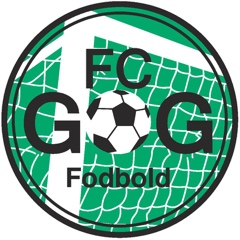 Bliv sponsor(2-årige sponsorater): 2 stk. bandereklamer m. Firmalogo/slogan               		      3000 kr. Placeres ved Gadbjerg Stadion og Givskud Kunstgræsbane.Nye sponsorer afholder opstartsudgiften men FC GOG Fodbold hjælper gerne med det praktiske. Støtte til Den Jyske Sparekasse Cup                                                   Frit beløb pr/årProduktsponsorat (Efter nærmere aftale)                                  Samlet værdi pr/årTilskud til turnering/tur for ungdomsafdelingen                             Frit beløb pr/årTilskud til indkøb af pølsevogn                                                        Frit engangsbeløbPølsevognen vil blive brugt ved hjemmekampe, events og arrangementer i Givskud og Gadbjerg. Special aftale            			   	               frit beløb pr/år2-årige tøjsponsorater Ungdom: 5 spillesæt inkl. Tryk – 2.500 kr. 8 spillesæt inkl. Tryk – 4000 kr. 11 spillesæt inkl. Tryk – 5.500 kr. 14 spillesæt inkl. Tryk – 7000 kr.Senior: 7 spillesæt inkl. Tryk – 3.500 kr.14 spillesæt inkl. Tryk – 7000 kr. SponsoraftaleAftalen er indgået mellem FC GOG Fodbold og Sponsor: Gældende for perioden, dags dato ________ til dato ___________Underskrift, 	Underskrift, FC GOG Fodbold	SponsorSponsoratBeløb 2 stk. Bandereklamer med firmatryk Støtte til DJS CupProduktsponsorat Værdi: Tilskud til turnering/tur, ungdomTilskud til indkøb af pølsevogn (Engangsbeløb)Speciel aftale2-årigt TøjsponsoratBeløbUngdom, 5 spillesæt: Ungdom, 8 spillesæt: Ungdom, 11 spillesæt:Ungdom 14 spillesæt: Senior, 7 spillesæt: Senior 14 spillesæt: 